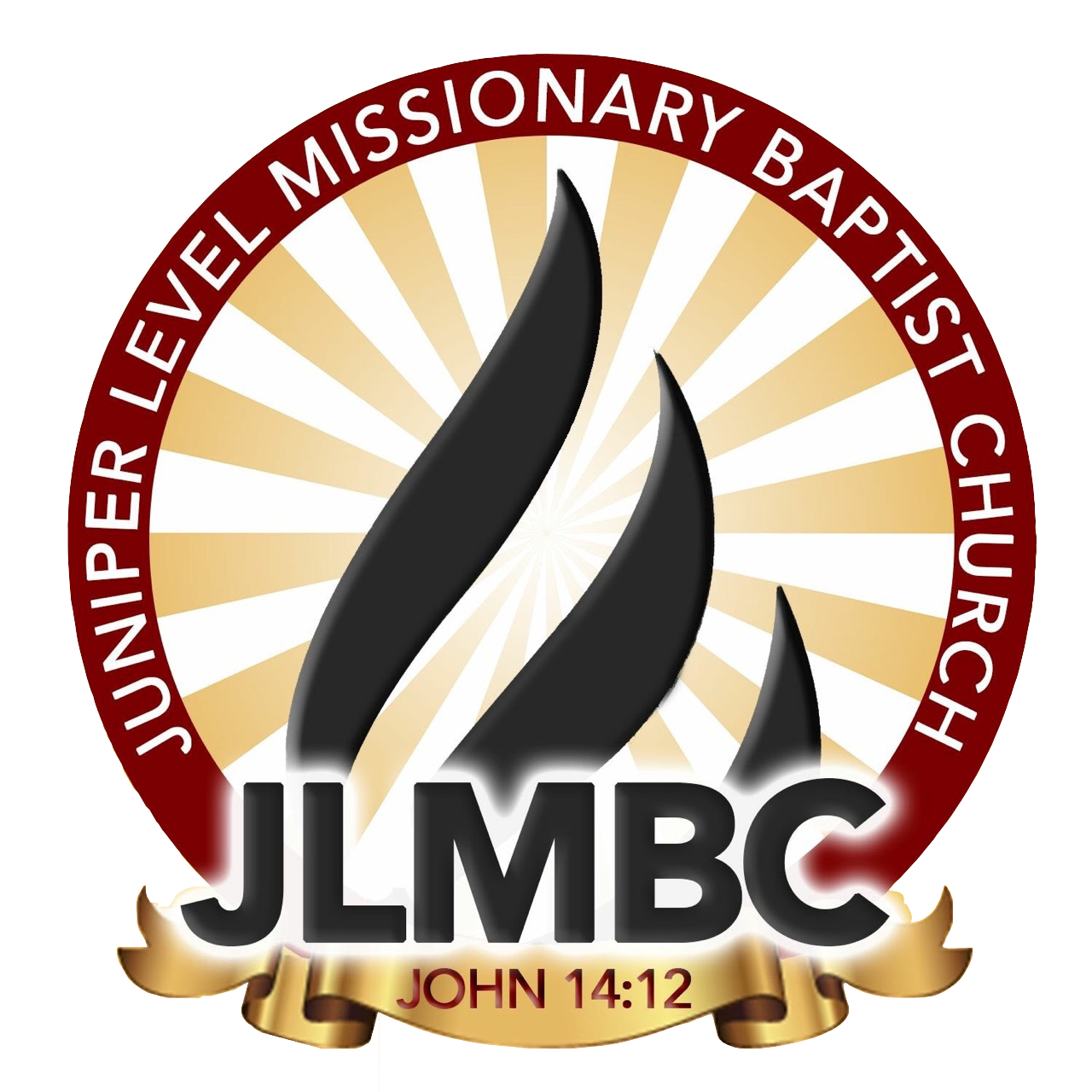 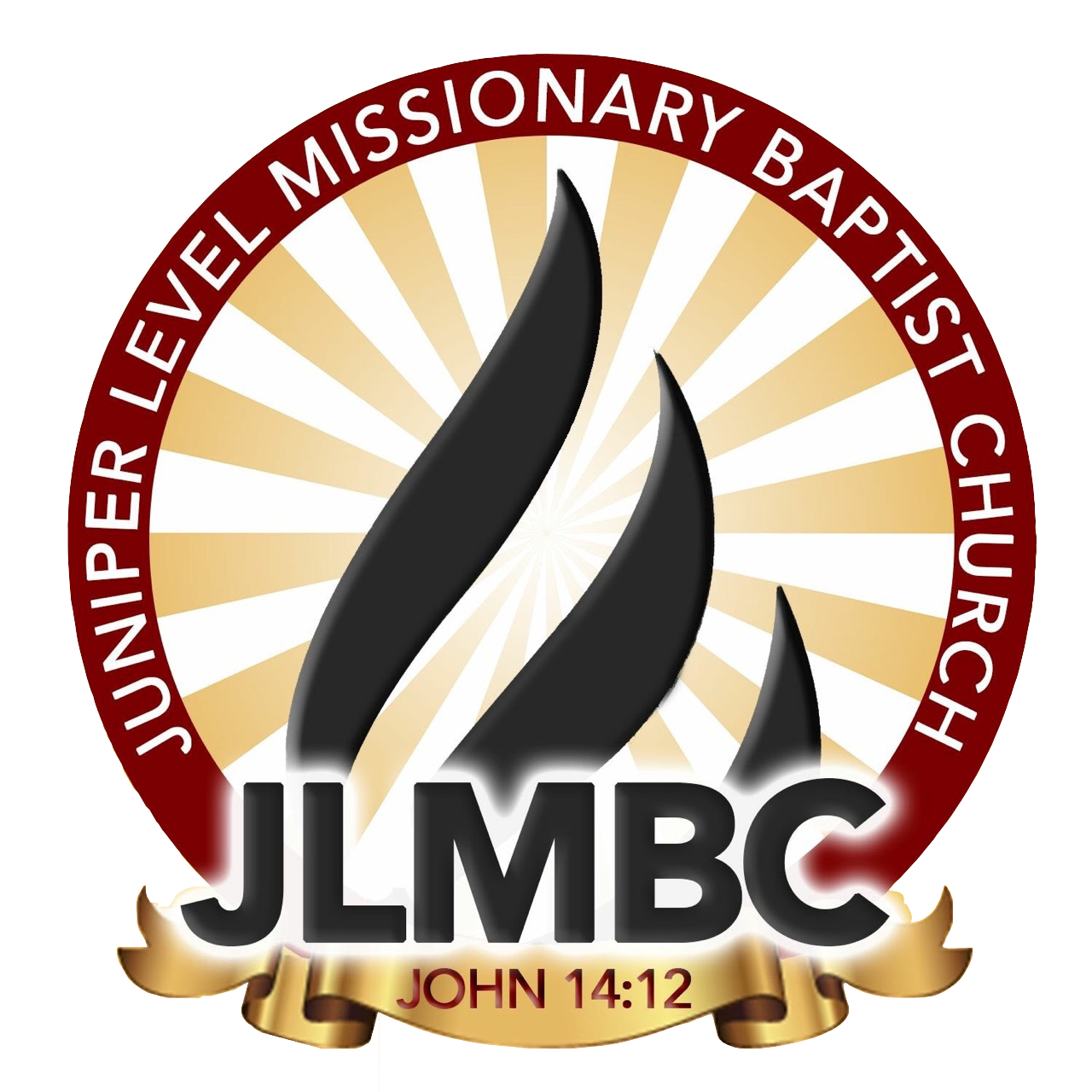 The Ella Perry Award for Academic Excellence REQUIREMENTS: Students must be a Juniper Level Missionary Baptist Church youth in grades (1-5) Elementary, (6-8) Middle School and (9-12) High School. The High Schooler must have  a minimum GPA of 3.5 (weighted) or higher.  All students must be active in at least 1 ministry and must be an active volunteer in the community and/or involved in an afterschool club, etc. The student must demonstrate  high motivation, initiative, integrity, and intellectual depth. ITEMS NEEDED: Please turn in a completed application and a Transcript or Report Card. LOCATION: Rosenwald School – July 29, 20234:00PMAPPLICATIONS ARE DUE ON OR BEFORE July 1st, 2023.Any questions or concerns Please contact LaMeesha Shavis (919)696-4191 or Kelly Wall (919)272-1256Please send all forms to youthministry@juniperlevel.orgBASIC INFORMATION: Full Name:____________________________________________________________________  School Name:_____________________________________Grade:_________Age:___________ Extracurricular School Activities:___________________________________________________ _____________________________________________________________________________ _____________________________________________________________________________ _____________________________________________________________________________ _____________________________________________________________________________ Ministry Involvement:____________________________________________________________ _____________________________________________________________________________ _____________________________________________________________________________ _____________________________________________________________________________ Once this application is signed, I understand that an incomplete application will not be accepted. I also understand that an application turned in after July 1st will not be accepted. Student Signature:____________________________________________________________ Parent Signature:_____________________________________________________________